Yurt Dışı Geçici Görev Talep Dilekçesi	EK - 1T.C.SOSYAL GÜVENLİK KURUMU BAŞKANLIĞI……………………… Sosyal Güvenlik İl Müdürlüğü……………………………… Sosyal Güvenlik MerkeziŞirketimiz	sigorta sicil numaralı çalışanlarından …/…/……doğumlu	’da şirketimiz adına… /… /…… - … /… / …… tarihleri arası görevlendirilmiş / tarihleri arası uzayan görevi nedeniyle görevlendirilmiş olup görev bitim tarihine kadar gerekli olan ………………………formülerinin verilmesini,Ayrıca, görev bitim tarihine kadar olan primlerinin firmamız tarafından yatırılacağını, görev bitim tarihinden önce personelimizin işten ayrılması halinde Sosyal Güvenlik İl Müdürlüğünüze/ Sosyal Güvenlik Merkezinize bildirileceğini, konuyla ilgili firmamızın sorumluluğunda olan görevlerimizi yerine getireceğimizi taahhüt ederiz.Yurt dışı işçi hizmetleri servisine yapmış olduğumuz tüm evrak işlerinde şirketimiz çalışanlarından	yetkilidir.Gereğinin yapılmasını müsaadelerinize arz ederiz.Firma Yetkilisinin Adı Soyadı Kaşe – İmzaEkler:Ek-1: Görev yazısıEk-2: Yurt dışındaki işyeri ile Türkiye’deki işveren arasındaki ilişkiyi kanıtlayan belge Ek-3: Gideceği ülkedeki işyeri bilgileriEk-4: Uzayan görev süresi için uzatmaya ilişkin gerekçeEK-2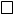 Sosyal Güvenlik Sözleşmesi İmzalanmış Ülkelerde Sağlık Yardımları Talep ve Beyan Taahhüt BelgesiEk- 3SOSYAL GÜVENLİK SÖZLEŞMESİNE GÖRE SAĞLIK YARDIM BELGESİ AÇIKLAMASosyal Güvenlik İl Müdürlükleri / Sosyal Güvenlik Merkezlerinin DikkatineBu belge, Ülkemize geçici (turistik amaçlı) olarak gelenler hariç olmak üzere;Ülkemize geçici görevli olarak gelenlere,Ülkemize tedavi amaçlı gelenlere,Ülkemizde daimi ikamet edenlereakit ülke sigorta kurumlarınca verilen, aşağıda ülkeler bazında rumuzları belirtilen sağlık yardım hakkı formülerleri dikkate alınarak Sosyal Güvenlik İl Müdürlükleri / Sosyal Güvenlik Merkezleri tarafından düzenlenecektir.Arnavutluk	: AL/TR 4, AL/TR 5, AL/TR 6, AL/TR 10 Çekya	: CZ/TR 111Bosna-Hersek : BH/TR 4, BH/TR 5, BH/TR 6, BH/TR 7 Hırvatistan	: HR/TR 3, HR/TR 3-A, HR/TR 4Karadağ	: MNE/TR 111-A, MNE/TR 112, MNE/TR 113K.K.T.C.	: K.K.T.C./T.C. 3, K.K.T.C./T.C. 5, K.K.T.C./T.C. 6, K.K.T.C./T.C. 7 Lüksemburg	: TR/L 3, TR/L 4, TR/L 5Macaristan	: HU/TR 111, HU/TR 112, HU/TR 121, HU/TR 123Makedonya	: MC/TR 4, MC/TR 5, MC/TR 6, MC/TR 10Romanya	: R/TR 3, R/TR 4, R/TR 5, R/TR 6 Sırbistan	: SRB/TR 109, SRB/TR 111-ASağlık yardımından yararlanacak sigortalı, aylık sahibi ve aile bireylerinin tamamı, 4. bölüme kaydedilecek ve kaydı yapılanların durumlarına göre “yakınlığı” kısmına kendisi (sigortalı, gelir veya aylık sahibi için) eşi, kızı, oğlu, annesi ve babası olarak belirtilecektir. Kayıt işleminden sonra boş kalan satırlar uygun bir şekilde kapatılacaktır.Belge silinti, kazıntı olmadan bilgisayar ortamında eksiksiz olarak doldurulacak ve tek bir yetkili (servis sorumlusu şef/ müdür yardımcısı/ müdür) tarafından imzalanıp onaylanacaktır.Belgede doldurulması gereken alanlar haricine ilave bilgi veya yazı yazılmayacak ve belgenin orijinal hali korunacaktır.3. bölüme belgeyi düzenleyen SGK birimindeki dosya numarası mutlaka yazılacaktır.5.2 bölümündeki seçenek kutularından ikinci, üçüncü ve dördüncü kutular, tedavisine devam edilmek üzere bağlı bulunduğu sigorta kurumunun izniyle Ülkemize gelenler ile kaza ve meslek hastalığı sigortasından sağlık yardım hakkına sahip olanlar için işaretlenecektir.Ek- 4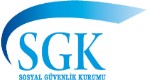 SOSYAL GÜVENLİK SÖZLEŞMESİNE GÖRE ACİL HALLER KAPSAMINDA SAĞLIK YARDIM BELGESİ AÇIKLAMASosyal Güvenlik İl Müdürlükleri / Sosyal Güvenlik Merkezlerinin DikkatineBu belge, Ülkemize geçici (turistik amaçlı) olarak gelenlere akit ülke sigorta kurumlarınca verilen, aşağıda ülkeler bazında rumuzları belirtilen sağlık yardım hakkı formülerleri dikkate alınarak Sosyal Güvenlik İl Müdürlükleri / Sosyal Güvenlik Merkezleri tarafından düzenlenecektir.Arnavutluk	: AL/TR 4 Bosna-Hersek : BH/TR 4 Çekya	: CZ/TR 111 Hırvatistan	: HR/TR 3Karadağ	: MNE/TR 111K.K.T.C.	: K.K.T.C./T.C. 3 Lüksemburg	: TR/L 3 Makedonya	: MC/TR 4 Romanya	: R/TR 3Sırbistan	: SRB/TR 111Sağlık yardımından yararlanacak sigortalı, aylık sahibi ve aile bireylerinin tamamı, 4. bölüme kaydedilecek ve kaydı yapılanların durumlarına göre “yakınlığı” kısmına kendisi (sigortalı, gelir veya aylık sahibi için) eşi, kızı, oğlu, annesi ve babası olarak belirtilecektir. Kayıt işleminden sonra boş kalan satırlar uygun bir şekilde kapatılacaktır.Belge silinti, kazıntı olmadan bilgisayar ortamında eksiksiz olarak doldurulacak ve tek bir yetkili (servis sorumlusu şef/ müdür yardımcısı/ müdür) tarafından imzalanıp onaylanacaktır.Belgede doldurulması gereken alanlar haricine ilave bilgi veya yazı yazılmayacak ve belgenin orijinal hali korunacaktır.3. bölüme belgeyi düzenleyen SGK birimindeki dosya numarası mutlaka yazılacaktır.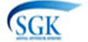 T.C.SOSYAL GÜVENLİK KURUMUEmeklilik Hizmetleri Genel MüdürlüğüT.C.SOSYAL GÜVENLİK KURUMUEmeklilik Hizmetleri Genel MüdürlüğüT.C.SOSYAL GÜVENLİK KURUMUEmeklilik Hizmetleri Genel MüdürlüğüT.C.SOSYAL GÜVENLİK KURUMUEmeklilik Hizmetleri Genel MüdürlüğüT.C.SOSYAL GÜVENLİK KURUMUEmeklilik Hizmetleri Genel MüdürlüğüT.C.SOSYAL GÜVENLİK KURUMUEmeklilik Hizmetleri Genel MüdürlüğüT.C.SOSYAL GÜVENLİK KURUMUEmeklilik Hizmetleri Genel MüdürlüğüEvrak Kaydı (Tarih / Sayı)Evrak Kaydı (Tarih / Sayı)Evrak Kaydı (Tarih / Sayı)Evrak Kaydı (Tarih / Sayı)Sigortalının/Emeklinin Adı Soyadı:Sigortalının/Emeklinin Adı Soyadı:Sigortalının/Emeklinin Adı Soyadı:Sigortalının/Emeklinin Adı Soyadı:Sigortalının/Emeklinin Adı Soyadı:T.C. No:T.C. No:T.C. No:T.C. No:Gidilecek ÜlkeGidilecek ÜlkeGidilecek ÜlkeGidilecek Ülke5510 Sayılı Kanuna Göre Sigortalılık Statüsü5510 Sayılı Kanuna Göre Sigortalılık Statüsü5510 Sayılı Kanuna Göre Sigortalılık Statüsü5510 Sayılı Kanuna Göre Sigortalılık Statüsü5510 Sayılı Kanuna Göre Sigortalılık Statüsü5510 Sayılı Kanuna Göre Sigortalılık Statüsü5510 Sayılı Kanuna Göre Sigortalılık Statüsü5510 Sayılı Kanuna Göre Sigortalılık Statüsü5510 Sayılı Kanuna Göre Sigortalılık Statüsü5510 Sayılı Kanuna Göre Sigortalılık Statüsü5510 Sayılı Kanuna Göre Sigortalılık Statüsü5510 Sayılı Kanuna Göre Sigortalılık Statüsü5510 Sayılı Kanuna Göre Sigortalılık Statüsü4/1-(a)4/1-(a)4/1-(a)4/1-(a)4/1-(b)4/1-(b)4/1-(b)4/1-(b)4/1-(c)4/1-(c)4/1-(c)4/1-(c)4/1-(c)ÇalışanEmekliEmekliEmekliÇalışanÇalışanÇalışanEmekliÇalışanÇalışanÇalışanÇalışanEmekliSosyal Güvenlik Sicil No / Tahsis No :Sosyal Güvenlik Sicil No / Tahsis No :Sosyal Güvenlik Sicil No / Tahsis No :Sosyal Güvenlik Sicil No / Tahsis No :Sosyal Güvenlik Sicil No / Tahsis No :Sosyal Güvenlik Sicil No / Tahsis No :Sosyal Güvenlik Sicil No / Tahsis No :Sosyal Güvenlik Sicil No / Tahsis No :Sosyal Güvenlik Sicil No / Tahsis No :Sosyal Güvenlik Sicil No / Tahsis No :Sosyal Güvenlik Sicil No / Tahsis No :Sosyal Güvenlik Sicil No / Tahsis No :Sosyal Güvenlik Sicil No / Tahsis No :Belge Talebinde BulunanBelge Talebinde BulunanBelge Talebinde BulunanBelge Talebinde BulunanBelge Talebinde BulunanBelge Talebinde BulunanBelge Talebinde BulunanBelge Talebinde BulunanBelge Talebinde BulunanBelge Talebinde BulunanBelge Talebinde BulunanBelge Talebinde BulunanBelge Talebinde BulunanKendisiKendisiKendisiKendisiKendisiKendisiKendisiAile BireyiAile BireyiAile BireyiAile BireyiAile BireyiAile BireyiYurt Dışında Bulunma Nedeni:Yurt Dışında Bulunma Nedeni:Yurt Dışında Bulunma Nedeni:Yurt Dışında Bulunma Nedeni:Yurt Dışında Bulunma Nedeni:Yurt Dışında Bulunma Nedeni:Yurt Dışında Bulunma Nedeni:Yurt Dışında Bulunma Nedeni:Yurt Dışında Bulunma Nedeni:Yurt Dışında Bulunma Nedeni:Yurt Dışında Bulunma Nedeni:Yurt Dışında Bulunma Nedeni:Yurt Dışında Bulunma Nedeni:Geçici GörevGeçici GörevGeçici GörevEğitimEğitimEğitimEğitimGeçici BulunmaGeçici BulunmaGeçici BulunmaSürekli İkametSürekli İkametSürekli İkametYurt Dışında Geçici veya Sürekli İkamet Edenlerin/EdeceklerinYurt Dışında Geçici veya Sürekli İkamet Edenlerin/EdeceklerinYurt Dışında Geçici veya Sürekli İkamet Edenlerin/EdeceklerinYurt Dışında Geçici veya Sürekli İkamet Edenlerin/EdeceklerinYurt Dışında Geçici veya Sürekli İkamet Edenlerin/EdeceklerinYurt Dışında Geçici veya Sürekli İkamet Edenlerin/EdeceklerinYurt Dışında Geçici veya Sürekli İkamet Edenlerin/EdeceklerinYurt Dışında Geçici veya Sürekli İkamet Edenlerin/EdeceklerinYurt Dışında Geçici veya Sürekli İkamet Edenlerin/EdeceklerinYurt Dışında Geçici veya Sürekli İkamet Edenlerin/EdeceklerinYurt Dışında Geçici veya Sürekli İkamet Edenlerin/EdeceklerinYurt Dışında Geçici veya Sürekli İkamet Edenlerin/EdeceklerinYurt Dışında Geçici veya Sürekli İkamet Edenlerin/EdeceklerinT.C. No:T.C. No:T.C. No:Adı SoyadıAdı SoyadıAdı SoyadıAdı SoyadıDoğum TarihiDoğum TarihiDoğum TarihiSigortalıya YakınlığıSigortalıya YakınlığıSigortalıya Yakınlığı1)1)1)2)2)2)3)3)3)4)4)4)……../……../……….. - ……../……../……….. süresinde,	’da/de sağlık yardımlarından yararlanabilmekiçin durumuma uygun belgenin verilmesini arz ederim.Yurt dışında sağlık yardımlarından yararlanma hakkımın bulunmadığını, bu hakka sahip olduğumda durumu derhal Kuruma bildireceğimi;Kurumunuz nezdindeki sağlık yardım hakkımın sona ermesi halinde ve yukarıda öngörülen tarihten önce Türkiye’ye dönmem halinde durumu derhal Kurumunuza bildireceğimi; aksi halde Kurumca yurt dışındaki hastalık kasalarına ödenen miktarın tarafıma borç çıkartılmasını, bu borçdan dolayı Kuruma herhangi bir sorumluluk yüklemeyeceğimi,Beyanlarımın doğruluğunu, gerçeğe aykırılığın ya da bildirmeyi taahhüt ettiğim durumları usulüne göre süresinde bildirmediğimin tespit edilmesi halinde, yurtdışındaki sağlık yardımlarının durdurulacağını, adıma yapılan sağlık yardımlarından dolayı yurt dışındaki hastalık kurumlarına yersiz yapılan ödemeleri Kurumun talebi üzerine 5510 sayılı Kanunun 96 ncı maddesine göre geri ödeyeceğimi, ayrıca hakkımda Türk Ceza Kanununun 204 üncü maddesi birinci fıkrasına göre kovuşturma yapılacağını kabul, beyan ve taahhüt ederim.……../……../……….. - ……../……../……….. süresinde,	’da/de sağlık yardımlarından yararlanabilmekiçin durumuma uygun belgenin verilmesini arz ederim.Yurt dışında sağlık yardımlarından yararlanma hakkımın bulunmadığını, bu hakka sahip olduğumda durumu derhal Kuruma bildireceğimi;Kurumunuz nezdindeki sağlık yardım hakkımın sona ermesi halinde ve yukarıda öngörülen tarihten önce Türkiye’ye dönmem halinde durumu derhal Kurumunuza bildireceğimi; aksi halde Kurumca yurt dışındaki hastalık kasalarına ödenen miktarın tarafıma borç çıkartılmasını, bu borçdan dolayı Kuruma herhangi bir sorumluluk yüklemeyeceğimi,Beyanlarımın doğruluğunu, gerçeğe aykırılığın ya da bildirmeyi taahhüt ettiğim durumları usulüne göre süresinde bildirmediğimin tespit edilmesi halinde, yurtdışındaki sağlık yardımlarının durdurulacağını, adıma yapılan sağlık yardımlarından dolayı yurt dışındaki hastalık kurumlarına yersiz yapılan ödemeleri Kurumun talebi üzerine 5510 sayılı Kanunun 96 ncı maddesine göre geri ödeyeceğimi, ayrıca hakkımda Türk Ceza Kanununun 204 üncü maddesi birinci fıkrasına göre kovuşturma yapılacağını kabul, beyan ve taahhüt ederim.……../……../……….. - ……../……../……….. süresinde,	’da/de sağlık yardımlarından yararlanabilmekiçin durumuma uygun belgenin verilmesini arz ederim.Yurt dışında sağlık yardımlarından yararlanma hakkımın bulunmadığını, bu hakka sahip olduğumda durumu derhal Kuruma bildireceğimi;Kurumunuz nezdindeki sağlık yardım hakkımın sona ermesi halinde ve yukarıda öngörülen tarihten önce Türkiye’ye dönmem halinde durumu derhal Kurumunuza bildireceğimi; aksi halde Kurumca yurt dışındaki hastalık kasalarına ödenen miktarın tarafıma borç çıkartılmasını, bu borçdan dolayı Kuruma herhangi bir sorumluluk yüklemeyeceğimi,Beyanlarımın doğruluğunu, gerçeğe aykırılığın ya da bildirmeyi taahhüt ettiğim durumları usulüne göre süresinde bildirmediğimin tespit edilmesi halinde, yurtdışındaki sağlık yardımlarının durdurulacağını, adıma yapılan sağlık yardımlarından dolayı yurt dışındaki hastalık kurumlarına yersiz yapılan ödemeleri Kurumun talebi üzerine 5510 sayılı Kanunun 96 ncı maddesine göre geri ödeyeceğimi, ayrıca hakkımda Türk Ceza Kanununun 204 üncü maddesi birinci fıkrasına göre kovuşturma yapılacağını kabul, beyan ve taahhüt ederim.……../……../……….. - ……../……../……….. süresinde,	’da/de sağlık yardımlarından yararlanabilmekiçin durumuma uygun belgenin verilmesini arz ederim.Yurt dışında sağlık yardımlarından yararlanma hakkımın bulunmadığını, bu hakka sahip olduğumda durumu derhal Kuruma bildireceğimi;Kurumunuz nezdindeki sağlık yardım hakkımın sona ermesi halinde ve yukarıda öngörülen tarihten önce Türkiye’ye dönmem halinde durumu derhal Kurumunuza bildireceğimi; aksi halde Kurumca yurt dışındaki hastalık kasalarına ödenen miktarın tarafıma borç çıkartılmasını, bu borçdan dolayı Kuruma herhangi bir sorumluluk yüklemeyeceğimi,Beyanlarımın doğruluğunu, gerçeğe aykırılığın ya da bildirmeyi taahhüt ettiğim durumları usulüne göre süresinde bildirmediğimin tespit edilmesi halinde, yurtdışındaki sağlık yardımlarının durdurulacağını, adıma yapılan sağlık yardımlarından dolayı yurt dışındaki hastalık kurumlarına yersiz yapılan ödemeleri Kurumun talebi üzerine 5510 sayılı Kanunun 96 ncı maddesine göre geri ödeyeceğimi, ayrıca hakkımda Türk Ceza Kanununun 204 üncü maddesi birinci fıkrasına göre kovuşturma yapılacağını kabul, beyan ve taahhüt ederim.……../……../……….. - ……../……../……….. süresinde,	’da/de sağlık yardımlarından yararlanabilmekiçin durumuma uygun belgenin verilmesini arz ederim.Yurt dışında sağlık yardımlarından yararlanma hakkımın bulunmadığını, bu hakka sahip olduğumda durumu derhal Kuruma bildireceğimi;Kurumunuz nezdindeki sağlık yardım hakkımın sona ermesi halinde ve yukarıda öngörülen tarihten önce Türkiye’ye dönmem halinde durumu derhal Kurumunuza bildireceğimi; aksi halde Kurumca yurt dışındaki hastalık kasalarına ödenen miktarın tarafıma borç çıkartılmasını, bu borçdan dolayı Kuruma herhangi bir sorumluluk yüklemeyeceğimi,Beyanlarımın doğruluğunu, gerçeğe aykırılığın ya da bildirmeyi taahhüt ettiğim durumları usulüne göre süresinde bildirmediğimin tespit edilmesi halinde, yurtdışındaki sağlık yardımlarının durdurulacağını, adıma yapılan sağlık yardımlarından dolayı yurt dışındaki hastalık kurumlarına yersiz yapılan ödemeleri Kurumun talebi üzerine 5510 sayılı Kanunun 96 ncı maddesine göre geri ödeyeceğimi, ayrıca hakkımda Türk Ceza Kanununun 204 üncü maddesi birinci fıkrasına göre kovuşturma yapılacağını kabul, beyan ve taahhüt ederim.……../……../……….. - ……../……../……….. süresinde,	’da/de sağlık yardımlarından yararlanabilmekiçin durumuma uygun belgenin verilmesini arz ederim.Yurt dışında sağlık yardımlarından yararlanma hakkımın bulunmadığını, bu hakka sahip olduğumda durumu derhal Kuruma bildireceğimi;Kurumunuz nezdindeki sağlık yardım hakkımın sona ermesi halinde ve yukarıda öngörülen tarihten önce Türkiye’ye dönmem halinde durumu derhal Kurumunuza bildireceğimi; aksi halde Kurumca yurt dışındaki hastalık kasalarına ödenen miktarın tarafıma borç çıkartılmasını, bu borçdan dolayı Kuruma herhangi bir sorumluluk yüklemeyeceğimi,Beyanlarımın doğruluğunu, gerçeğe aykırılığın ya da bildirmeyi taahhüt ettiğim durumları usulüne göre süresinde bildirmediğimin tespit edilmesi halinde, yurtdışındaki sağlık yardımlarının durdurulacağını, adıma yapılan sağlık yardımlarından dolayı yurt dışındaki hastalık kurumlarına yersiz yapılan ödemeleri Kurumun talebi üzerine 5510 sayılı Kanunun 96 ncı maddesine göre geri ödeyeceğimi, ayrıca hakkımda Türk Ceza Kanununun 204 üncü maddesi birinci fıkrasına göre kovuşturma yapılacağını kabul, beyan ve taahhüt ederim.……../……../……….. - ……../……../……….. süresinde,	’da/de sağlık yardımlarından yararlanabilmekiçin durumuma uygun belgenin verilmesini arz ederim.Yurt dışında sağlık yardımlarından yararlanma hakkımın bulunmadığını, bu hakka sahip olduğumda durumu derhal Kuruma bildireceğimi;Kurumunuz nezdindeki sağlık yardım hakkımın sona ermesi halinde ve yukarıda öngörülen tarihten önce Türkiye’ye dönmem halinde durumu derhal Kurumunuza bildireceğimi; aksi halde Kurumca yurt dışındaki hastalık kasalarına ödenen miktarın tarafıma borç çıkartılmasını, bu borçdan dolayı Kuruma herhangi bir sorumluluk yüklemeyeceğimi,Beyanlarımın doğruluğunu, gerçeğe aykırılığın ya da bildirmeyi taahhüt ettiğim durumları usulüne göre süresinde bildirmediğimin tespit edilmesi halinde, yurtdışındaki sağlık yardımlarının durdurulacağını, adıma yapılan sağlık yardımlarından dolayı yurt dışındaki hastalık kurumlarına yersiz yapılan ödemeleri Kurumun talebi üzerine 5510 sayılı Kanunun 96 ncı maddesine göre geri ödeyeceğimi, ayrıca hakkımda Türk Ceza Kanununun 204 üncü maddesi birinci fıkrasına göre kovuşturma yapılacağını kabul, beyan ve taahhüt ederim.……../……../……….. - ……../……../……….. süresinde,	’da/de sağlık yardımlarından yararlanabilmekiçin durumuma uygun belgenin verilmesini arz ederim.Yurt dışında sağlık yardımlarından yararlanma hakkımın bulunmadığını, bu hakka sahip olduğumda durumu derhal Kuruma bildireceğimi;Kurumunuz nezdindeki sağlık yardım hakkımın sona ermesi halinde ve yukarıda öngörülen tarihten önce Türkiye’ye dönmem halinde durumu derhal Kurumunuza bildireceğimi; aksi halde Kurumca yurt dışındaki hastalık kasalarına ödenen miktarın tarafıma borç çıkartılmasını, bu borçdan dolayı Kuruma herhangi bir sorumluluk yüklemeyeceğimi,Beyanlarımın doğruluğunu, gerçeğe aykırılığın ya da bildirmeyi taahhüt ettiğim durumları usulüne göre süresinde bildirmediğimin tespit edilmesi halinde, yurtdışındaki sağlık yardımlarının durdurulacağını, adıma yapılan sağlık yardımlarından dolayı yurt dışındaki hastalık kurumlarına yersiz yapılan ödemeleri Kurumun talebi üzerine 5510 sayılı Kanunun 96 ncı maddesine göre geri ödeyeceğimi, ayrıca hakkımda Türk Ceza Kanununun 204 üncü maddesi birinci fıkrasına göre kovuşturma yapılacağını kabul, beyan ve taahhüt ederim.……../……../……….. - ……../……../……….. süresinde,	’da/de sağlık yardımlarından yararlanabilmekiçin durumuma uygun belgenin verilmesini arz ederim.Yurt dışında sağlık yardımlarından yararlanma hakkımın bulunmadığını, bu hakka sahip olduğumda durumu derhal Kuruma bildireceğimi;Kurumunuz nezdindeki sağlık yardım hakkımın sona ermesi halinde ve yukarıda öngörülen tarihten önce Türkiye’ye dönmem halinde durumu derhal Kurumunuza bildireceğimi; aksi halde Kurumca yurt dışındaki hastalık kasalarına ödenen miktarın tarafıma borç çıkartılmasını, bu borçdan dolayı Kuruma herhangi bir sorumluluk yüklemeyeceğimi,Beyanlarımın doğruluğunu, gerçeğe aykırılığın ya da bildirmeyi taahhüt ettiğim durumları usulüne göre süresinde bildirmediğimin tespit edilmesi halinde, yurtdışındaki sağlık yardımlarının durdurulacağını, adıma yapılan sağlık yardımlarından dolayı yurt dışındaki hastalık kurumlarına yersiz yapılan ödemeleri Kurumun talebi üzerine 5510 sayılı Kanunun 96 ncı maddesine göre geri ödeyeceğimi, ayrıca hakkımda Türk Ceza Kanununun 204 üncü maddesi birinci fıkrasına göre kovuşturma yapılacağını kabul, beyan ve taahhüt ederim.……../……../……….. - ……../……../……….. süresinde,	’da/de sağlık yardımlarından yararlanabilmekiçin durumuma uygun belgenin verilmesini arz ederim.Yurt dışında sağlık yardımlarından yararlanma hakkımın bulunmadığını, bu hakka sahip olduğumda durumu derhal Kuruma bildireceğimi;Kurumunuz nezdindeki sağlık yardım hakkımın sona ermesi halinde ve yukarıda öngörülen tarihten önce Türkiye’ye dönmem halinde durumu derhal Kurumunuza bildireceğimi; aksi halde Kurumca yurt dışındaki hastalık kasalarına ödenen miktarın tarafıma borç çıkartılmasını, bu borçdan dolayı Kuruma herhangi bir sorumluluk yüklemeyeceğimi,Beyanlarımın doğruluğunu, gerçeğe aykırılığın ya da bildirmeyi taahhüt ettiğim durumları usulüne göre süresinde bildirmediğimin tespit edilmesi halinde, yurtdışındaki sağlık yardımlarının durdurulacağını, adıma yapılan sağlık yardımlarından dolayı yurt dışındaki hastalık kurumlarına yersiz yapılan ödemeleri Kurumun talebi üzerine 5510 sayılı Kanunun 96 ncı maddesine göre geri ödeyeceğimi, ayrıca hakkımda Türk Ceza Kanununun 204 üncü maddesi birinci fıkrasına göre kovuşturma yapılacağını kabul, beyan ve taahhüt ederim.……../……../……….. - ……../……../……….. süresinde,	’da/de sağlık yardımlarından yararlanabilmekiçin durumuma uygun belgenin verilmesini arz ederim.Yurt dışında sağlık yardımlarından yararlanma hakkımın bulunmadığını, bu hakka sahip olduğumda durumu derhal Kuruma bildireceğimi;Kurumunuz nezdindeki sağlık yardım hakkımın sona ermesi halinde ve yukarıda öngörülen tarihten önce Türkiye’ye dönmem halinde durumu derhal Kurumunuza bildireceğimi; aksi halde Kurumca yurt dışındaki hastalık kasalarına ödenen miktarın tarafıma borç çıkartılmasını, bu borçdan dolayı Kuruma herhangi bir sorumluluk yüklemeyeceğimi,Beyanlarımın doğruluğunu, gerçeğe aykırılığın ya da bildirmeyi taahhüt ettiğim durumları usulüne göre süresinde bildirmediğimin tespit edilmesi halinde, yurtdışındaki sağlık yardımlarının durdurulacağını, adıma yapılan sağlık yardımlarından dolayı yurt dışındaki hastalık kurumlarına yersiz yapılan ödemeleri Kurumun talebi üzerine 5510 sayılı Kanunun 96 ncı maddesine göre geri ödeyeceğimi, ayrıca hakkımda Türk Ceza Kanununun 204 üncü maddesi birinci fıkrasına göre kovuşturma yapılacağını kabul, beyan ve taahhüt ederim.……../……../……….. - ……../……../……….. süresinde,	’da/de sağlık yardımlarından yararlanabilmekiçin durumuma uygun belgenin verilmesini arz ederim.Yurt dışında sağlık yardımlarından yararlanma hakkımın bulunmadığını, bu hakka sahip olduğumda durumu derhal Kuruma bildireceğimi;Kurumunuz nezdindeki sağlık yardım hakkımın sona ermesi halinde ve yukarıda öngörülen tarihten önce Türkiye’ye dönmem halinde durumu derhal Kurumunuza bildireceğimi; aksi halde Kurumca yurt dışındaki hastalık kasalarına ödenen miktarın tarafıma borç çıkartılmasını, bu borçdan dolayı Kuruma herhangi bir sorumluluk yüklemeyeceğimi,Beyanlarımın doğruluğunu, gerçeğe aykırılığın ya da bildirmeyi taahhüt ettiğim durumları usulüne göre süresinde bildirmediğimin tespit edilmesi halinde, yurtdışındaki sağlık yardımlarının durdurulacağını, adıma yapılan sağlık yardımlarından dolayı yurt dışındaki hastalık kurumlarına yersiz yapılan ödemeleri Kurumun talebi üzerine 5510 sayılı Kanunun 96 ncı maddesine göre geri ödeyeceğimi, ayrıca hakkımda Türk Ceza Kanununun 204 üncü maddesi birinci fıkrasına göre kovuşturma yapılacağını kabul, beyan ve taahhüt ederim.……../……../……….. - ……../……../……….. süresinde,	’da/de sağlık yardımlarından yararlanabilmekiçin durumuma uygun belgenin verilmesini arz ederim.Yurt dışında sağlık yardımlarından yararlanma hakkımın bulunmadığını, bu hakka sahip olduğumda durumu derhal Kuruma bildireceğimi;Kurumunuz nezdindeki sağlık yardım hakkımın sona ermesi halinde ve yukarıda öngörülen tarihten önce Türkiye’ye dönmem halinde durumu derhal Kurumunuza bildireceğimi; aksi halde Kurumca yurt dışındaki hastalık kasalarına ödenen miktarın tarafıma borç çıkartılmasını, bu borçdan dolayı Kuruma herhangi bir sorumluluk yüklemeyeceğimi,Beyanlarımın doğruluğunu, gerçeğe aykırılığın ya da bildirmeyi taahhüt ettiğim durumları usulüne göre süresinde bildirmediğimin tespit edilmesi halinde, yurtdışındaki sağlık yardımlarının durdurulacağını, adıma yapılan sağlık yardımlarından dolayı yurt dışındaki hastalık kurumlarına yersiz yapılan ödemeleri Kurumun talebi üzerine 5510 sayılı Kanunun 96 ncı maddesine göre geri ödeyeceğimi, ayrıca hakkımda Türk Ceza Kanununun 204 üncü maddesi birinci fıkrasına göre kovuşturma yapılacağını kabul, beyan ve taahhüt ederim.Talep SahibininTalep SahibininTalep SahibininTalep SahibininTalep SahibininTalep SahibininTalep SahibininTalep SahibininTalep SahibininTalep SahibininTalep SahibininTalep SahibininTalep SahibininEkler:Ekler:Ekler:Türkiye AdresiTürkiye AdresiTürkiye AdresiYurt Dışı AdresiYurt Dışı AdresiYurt Dışı AdresiYurt Dışı AdresiYurt Dışı AdresiAdı SoyadıAdı Soyadı1)1)1)Adı SoyadıAdı Soyadı2)2)2)Tarih ve İmza……../……../………..Tarih ve İmza……../……../………..3)3)3)Tarih ve İmza……../……../………..Tarih ve İmza……../……../………..4)4)4)Tarih ve İmza……../……../………..Tarih ve İmza……../……../………..                   SOSYAL GÜVENLİK SÖZLEŞMESİNE GÖRE SAĞLIK YARDIM BELGESİ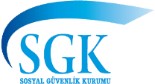                    SOSYAL GÜVENLİK SÖZLEŞMESİNE GÖRE SAĞLIK YARDIM BELGESİ                   SOSYAL GÜVENLİK SÖZLEŞMESİNE GÖRE SAĞLIK YARDIM BELGESİ                   SOSYAL GÜVENLİK SÖZLEŞMESİNE GÖRE SAĞLIK YARDIM BELGESİ                   SOSYAL GÜVENLİK SÖZLEŞMESİNE GÖRE SAĞLIK YARDIM BELGESİ                   SOSYAL GÜVENLİK SÖZLEŞMESİNE GÖRE SAĞLIK YARDIM BELGESİNOTBu belgenin arka sayfadaki açıklamalar dikkate alınarak doldurulması gerekmektedir.Bu belgenin arka sayfadaki açıklamalar dikkate alınarak doldurulması gerekmektedir.Bu belgenin arka sayfadaki açıklamalar dikkate alınarak doldurulması gerekmektedir.Bu belgenin arka sayfadaki açıklamalar dikkate alınarak doldurulması gerekmektedir.Bu belgenin arka sayfadaki açıklamalar dikkate alınarak doldurulması gerekmektedir.1Sağlık Yardım Hakkını Veren Ülke Adı	:Sağlık Yardım Hakkını Veren Ülke Adı	:Sağlık Yardım Hakkını Veren Ülke Adı	:Sağlık Yardım Hakkını Veren Ülke Adı	:Sağlık Yardım Hakkını Veren Ülke Adı	:2Sağlık Yardım Hakkı Formülerinin Rumuzu :Sağlık Yardım Hakkı Formülerinin Rumuzu :Sağlık Yardım Hakkı Formülerinin Rumuzu :Sağlık Yardım Hakkı Formülerinin Rumuzu :Sağlık Yardım Hakkı Formülerinin Rumuzu :3Sigortalı	☐ Gelir / Aylık SahibiSigortalı	☐ Gelir / Aylık SahibiSigortalı	☐ Gelir / Aylık SahibiSigortalı	☐ Gelir / Aylık SahibiSigortalı	☐ Gelir / Aylık SahibiAdı ve Soyadı	:Adı ve Soyadı	:Adı ve Soyadı	:Adı ve Soyadı	:Adı ve Soyadı	:Adı ve Soyadı	:Doğum Tarihi	:Doğum Tarihi	:Doğum Tarihi	:Doğum Tarihi	:Doğum Tarihi	:Doğum Tarihi	:Dosya Numarası	:Dosya Numarası	:Dosya Numarası	:Dosya Numarası	:Dosya Numarası	:Dosya Numarası	:4SAĞLIK YARDIMINDAN YARARLANACAK OLANLAR HAKKINDA BİLGİLERSAĞLIK YARDIMINDAN YARARLANACAK OLANLAR HAKKINDA BİLGİLERSAĞLIK YARDIMINDAN YARARLANACAK OLANLAR HAKKINDA BİLGİLERSAĞLIK YARDIMINDAN YARARLANACAK OLANLAR HAKKINDA BİLGİLERSAĞLIK YARDIMINDAN YARARLANACAK OLANLAR HAKKINDA BİLGİLERAdı ve SoyadıAdı ve SoyadıD. TarihiT.C. Kimlik NoT.C. Kimlik NoYakınlığıTürkiye’deki İkamet AdresiTürkiye’deki İkamet AdresiTürkiye’deki İkamet AdresiTelefon NumarasıTelefon NumarasıTelefon Numarası5BİLDİRİMBİLDİRİMBİLDİRİMBİLDİRİMBİLDİRİM5.14. bölümde kayıtlı kişi / kişilerin .. /../20.. tarihinden .. /../20.. (dahil) tarihine kadar Kurumumuz (SGK) mevzuatına göre sağlık yardım hakkı / hakları vardır.Tıbben gerekli görülen haller kapsamında sağlık yardımı verilmesi.4. bölümde kayıtlı kişi / kişilerin .. /../20.. tarihinden .. /../20.. (dahil) tarihine kadar Kurumumuz (SGK) mevzuatına göre sağlık yardım hakkı / hakları vardır.Tıbben gerekli görülen haller kapsamında sağlık yardımı verilmesi.4. bölümde kayıtlı kişi / kişilerin .. /../20.. tarihinden .. /../20.. (dahil) tarihine kadar Kurumumuz (SGK) mevzuatına göre sağlık yardım hakkı / hakları vardır.Tıbben gerekli görülen haller kapsamında sağlık yardımı verilmesi.4. bölümde kayıtlı kişi / kişilerin .. /../20.. tarihinden .. /../20.. (dahil) tarihine kadar Kurumumuz (SGK) mevzuatına göre sağlık yardım hakkı / hakları vardır.Tıbben gerekli görülen haller kapsamında sağlık yardımı verilmesi.4. bölümde kayıtlı kişi / kişilerin .. /../20.. tarihinden .. /../20.. (dahil) tarihine kadar Kurumumuz (SGK) mevzuatına göre sağlık yardım hakkı / hakları vardır.Tıbben gerekli görülen haller kapsamında sağlık yardımı verilmesi.5.2Acil haller hariç, protez yardımı yapılmadan önce 6. bölümde kayıtlı SGK biriminden muvafakat alınması gerekir.…/…./ …… tarihinden itibaren iş göremezlik durumunun tespiti ile bu konuda düzenlenecek istirahat raporunun6. bölümde kayıtlı SGK birimine intikalinin temini gereklidir.Sağlık  yardımı yalnızca ,………………………………………………………………………….	bağlı tıbbi arazlar nedeniyle yapılabilir.Tıbbi arazları belirten yazı Ek’ tedir.Acil haller hariç, protez yardımı yapılmadan önce 6. bölümde kayıtlı SGK biriminden muvafakat alınması gerekir.…/…./ …… tarihinden itibaren iş göremezlik durumunun tespiti ile bu konuda düzenlenecek istirahat raporunun6. bölümde kayıtlı SGK birimine intikalinin temini gereklidir.Sağlık  yardımı yalnızca ,………………………………………………………………………….	bağlı tıbbi arazlar nedeniyle yapılabilir.Tıbbi arazları belirten yazı Ek’ tedir.Acil haller hariç, protez yardımı yapılmadan önce 6. bölümde kayıtlı SGK biriminden muvafakat alınması gerekir.…/…./ …… tarihinden itibaren iş göremezlik durumunun tespiti ile bu konuda düzenlenecek istirahat raporunun6. bölümde kayıtlı SGK birimine intikalinin temini gereklidir.Sağlık  yardımı yalnızca ,………………………………………………………………………….	bağlı tıbbi arazlar nedeniyle yapılabilir.Tıbbi arazları belirten yazı Ek’ tedir.Acil haller hariç, protez yardımı yapılmadan önce 6. bölümde kayıtlı SGK biriminden muvafakat alınması gerekir.…/…./ …… tarihinden itibaren iş göremezlik durumunun tespiti ile bu konuda düzenlenecek istirahat raporunun6. bölümde kayıtlı SGK birimine intikalinin temini gereklidir.Sağlık  yardımı yalnızca ,………………………………………………………………………….	bağlı tıbbi arazlar nedeniyle yapılabilir.Tıbbi arazları belirten yazı Ek’ tedir.Acil haller hariç, protez yardımı yapılmadan önce 6. bölümde kayıtlı SGK biriminden muvafakat alınması gerekir.…/…./ …… tarihinden itibaren iş göremezlik durumunun tespiti ile bu konuda düzenlenecek istirahat raporunun6. bölümde kayıtlı SGK birimine intikalinin temini gereklidir.Sağlık  yardımı yalnızca ,………………………………………………………………………….	bağlı tıbbi arazlar nedeniyle yapılabilir.Tıbbi arazları belirten yazı Ek’ tedir.6SOSYAL GÜVENLİK İL MÜDÜRLÜĞÜNÜN ONAYISOSYAL GÜVENLİK İL MÜDÜRLÜĞÜNÜN ONAYISOSYAL GÜVENLİK İL MÜDÜRLÜĞÜNÜN ONAYISOSYAL GÜVENLİK İL MÜDÜRLÜĞÜNÜN ONAYISOSYAL GÜVENLİK İL MÜDÜRLÜĞÜNÜN ONAYIT.C.SOSYAL GÜVENLİK KURUMU BAŞKANLIĞI………… Sosyal Güvenlik İl Müdürlüğü………	Sosyal Güvenlik MerkeziT.C.SOSYAL GÜVENLİK KURUMU BAŞKANLIĞI………… Sosyal Güvenlik İl Müdürlüğü………	Sosyal Güvenlik MerkeziT.C.SOSYAL GÜVENLİK KURUMU BAŞKANLIĞI………… Sosyal Güvenlik İl Müdürlüğü………	Sosyal Güvenlik MerkeziT.C.SOSYAL GÜVENLİK KURUMU BAŞKANLIĞI………… Sosyal Güvenlik İl Müdürlüğü………	Sosyal Güvenlik Merkezi…/…/20İmza/ Mühür…/…/20İmza/ MühürSAĞLIK HİZMET SUNUCULARININ DİKKAT EMESİ GEREKEN HUSUSLARBu belge ile müracaatlarda ilgililerden ayrıca YUPASS numarası istenmeyecek ve sağlık yardımları kağıt ortamında sağlanacaktır.Bu belgenin aslı hak sahiplerinden alınmayacaktır. Ancak yardımı yapan sağlık kuruluşunun bu belgenin fotokopisini alarak masraf faturaları ile birlikte 6. bölümde kayıtlı SGK biriminin bağlı olduğu Sağlık Sosyal Güvenlik Merkezine intikal ettirme zorunluluğu vardır.Gerekli görülecek her konuda bilgi almak için 6. bölümde kayıtlı SGK birimi ile temasa geçiniz.Sağlık yardım masrafları Kurumumuz Sağlık Sosyal Güvenlik Merkezlerince 6. bölümde kayıtlı İl Müdürlüğüne bildirilecektir.SAĞLIK HİZMET SUNUCULARININ DİKKAT EMESİ GEREKEN HUSUSLARBu belge ile müracaatlarda ilgililerden ayrıca YUPASS numarası istenmeyecek ve sağlık yardımları kağıt ortamında sağlanacaktır.Bu belgenin aslı hak sahiplerinden alınmayacaktır. Ancak yardımı yapan sağlık kuruluşunun bu belgenin fotokopisini alarak masraf faturaları ile birlikte 6. bölümde kayıtlı SGK biriminin bağlı olduğu Sağlık Sosyal Güvenlik Merkezine intikal ettirme zorunluluğu vardır.Gerekli görülecek her konuda bilgi almak için 6. bölümde kayıtlı SGK birimi ile temasa geçiniz.Sağlık yardım masrafları Kurumumuz Sağlık Sosyal Güvenlik Merkezlerince 6. bölümde kayıtlı İl Müdürlüğüne bildirilecektir.SAĞLIK HİZMET SUNUCULARININ DİKKAT EMESİ GEREKEN HUSUSLARBu belge ile müracaatlarda ilgililerden ayrıca YUPASS numarası istenmeyecek ve sağlık yardımları kağıt ortamında sağlanacaktır.Bu belgenin aslı hak sahiplerinden alınmayacaktır. Ancak yardımı yapan sağlık kuruluşunun bu belgenin fotokopisini alarak masraf faturaları ile birlikte 6. bölümde kayıtlı SGK biriminin bağlı olduğu Sağlık Sosyal Güvenlik Merkezine intikal ettirme zorunluluğu vardır.Gerekli görülecek her konuda bilgi almak için 6. bölümde kayıtlı SGK birimi ile temasa geçiniz.Sağlık yardım masrafları Kurumumuz Sağlık Sosyal Güvenlik Merkezlerince 6. bölümde kayıtlı İl Müdürlüğüne bildirilecektir.SAĞLIK HİZMET SUNUCULARININ DİKKAT EMESİ GEREKEN HUSUSLARBu belge ile müracaatlarda ilgililerden ayrıca YUPASS numarası istenmeyecek ve sağlık yardımları kağıt ortamında sağlanacaktır.Bu belgenin aslı hak sahiplerinden alınmayacaktır. Ancak yardımı yapan sağlık kuruluşunun bu belgenin fotokopisini alarak masraf faturaları ile birlikte 6. bölümde kayıtlı SGK biriminin bağlı olduğu Sağlık Sosyal Güvenlik Merkezine intikal ettirme zorunluluğu vardır.Gerekli görülecek her konuda bilgi almak için 6. bölümde kayıtlı SGK birimi ile temasa geçiniz.Sağlık yardım masrafları Kurumumuz Sağlık Sosyal Güvenlik Merkezlerince 6. bölümde kayıtlı İl Müdürlüğüne bildirilecektir.SAĞLIK HİZMET SUNUCULARININ DİKKAT EMESİ GEREKEN HUSUSLARBu belge ile müracaatlarda ilgililerden ayrıca YUPASS numarası istenmeyecek ve sağlık yardımları kağıt ortamında sağlanacaktır.Bu belgenin aslı hak sahiplerinden alınmayacaktır. Ancak yardımı yapan sağlık kuruluşunun bu belgenin fotokopisini alarak masraf faturaları ile birlikte 6. bölümde kayıtlı SGK biriminin bağlı olduğu Sağlık Sosyal Güvenlik Merkezine intikal ettirme zorunluluğu vardır.Gerekli görülecek her konuda bilgi almak için 6. bölümde kayıtlı SGK birimi ile temasa geçiniz.Sağlık yardım masrafları Kurumumuz Sağlık Sosyal Güvenlik Merkezlerince 6. bölümde kayıtlı İl Müdürlüğüne bildirilecektir.SAĞLIK HİZMET SUNUCULARININ DİKKAT EMESİ GEREKEN HUSUSLARBu belge ile müracaatlarda ilgililerden ayrıca YUPASS numarası istenmeyecek ve sağlık yardımları kağıt ortamında sağlanacaktır.Bu belgenin aslı hak sahiplerinden alınmayacaktır. Ancak yardımı yapan sağlık kuruluşunun bu belgenin fotokopisini alarak masraf faturaları ile birlikte 6. bölümde kayıtlı SGK biriminin bağlı olduğu Sağlık Sosyal Güvenlik Merkezine intikal ettirme zorunluluğu vardır.Gerekli görülecek her konuda bilgi almak için 6. bölümde kayıtlı SGK birimi ile temasa geçiniz.Sağlık yardım masrafları Kurumumuz Sağlık Sosyal Güvenlik Merkezlerince 6. bölümde kayıtlı İl Müdürlüğüne bildirilecektir.SOSYAL GÜVENLİK SÖZLEŞMESİNE GÖRE ACİL HALLER KAPSAMINDA SAĞLIK YARDIM BELGESİSOSYAL GÜVENLİK SÖZLEŞMESİNE GÖRE ACİL HALLER KAPSAMINDA SAĞLIK YARDIM BELGESİSOSYAL GÜVENLİK SÖZLEŞMESİNE GÖRE ACİL HALLER KAPSAMINDA SAĞLIK YARDIM BELGESİSOSYAL GÜVENLİK SÖZLEŞMESİNE GÖRE ACİL HALLER KAPSAMINDA SAĞLIK YARDIM BELGESİSOSYAL GÜVENLİK SÖZLEŞMESİNE GÖRE ACİL HALLER KAPSAMINDA SAĞLIK YARDIM BELGESİSOSYAL GÜVENLİK SÖZLEŞMESİNE GÖRE ACİL HALLER KAPSAMINDA SAĞLIK YARDIM BELGESİNOTBu belgenin arka sayfadaki açıklamalar dikkate alınarak doldurulması gerekmektedir.Bu belgenin arka sayfadaki açıklamalar dikkate alınarak doldurulması gerekmektedir.Bu belgenin arka sayfadaki açıklamalar dikkate alınarak doldurulması gerekmektedir.Bu belgenin arka sayfadaki açıklamalar dikkate alınarak doldurulması gerekmektedir.Bu belgenin arka sayfadaki açıklamalar dikkate alınarak doldurulması gerekmektedir.1Sağlık Yardım Hakkını Veren Ülke Adı	:Sağlık Yardım Hakkını Veren Ülke Adı	:Sağlık Yardım Hakkını Veren Ülke Adı	:Sağlık Yardım Hakkını Veren Ülke Adı	:Sağlık Yardım Hakkını Veren Ülke Adı	:2Sağlık Yardım Hakkı Formülerinin Rumuzu :Sağlık Yardım Hakkı Formülerinin Rumuzu :Sağlık Yardım Hakkı Formülerinin Rumuzu :Sağlık Yardım Hakkı Formülerinin Rumuzu :Sağlık Yardım Hakkı Formülerinin Rumuzu :3Sigortalı	☐ Gelir / Aylık SahibiSigortalı	☐ Gelir / Aylık SahibiSigortalı	☐ Gelir / Aylık SahibiSigortalı	☐ Gelir / Aylık SahibiSigortalı	☐ Gelir / Aylık SahibiAdı ve Soyadı	:Adı ve Soyadı	:Adı ve Soyadı	:Adı ve Soyadı	:Adı ve Soyadı	:Adı ve Soyadı	:Doğum Tarihi	:Doğum Tarihi	:Doğum Tarihi	:Doğum Tarihi	:Doğum Tarihi	:Doğum Tarihi	:Dosya Numarası	:Dosya Numarası	:Dosya Numarası	:Dosya Numarası	:Dosya Numarası	:Dosya Numarası	:4SAĞLIK YARDIMINDAN YARARLANACAK OLANLAR HAKKINDA BİLGİLERSAĞLIK YARDIMINDAN YARARLANACAK OLANLAR HAKKINDA BİLGİLERSAĞLIK YARDIMINDAN YARARLANACAK OLANLAR HAKKINDA BİLGİLERSAĞLIK YARDIMINDAN YARARLANACAK OLANLAR HAKKINDA BİLGİLERSAĞLIK YARDIMINDAN YARARLANACAK OLANLAR HAKKINDA BİLGİLERAdı ve SoyadıAdı ve SoyadıD. TarihiT.C. Kimlik NoT.C. Kimlik NoYakınlığıTürkiye’deki İkamet AdresiTürkiye’deki İkamet AdresiTürkiye’deki İkamet AdresiTelefon NumarasıTelefon NumarasıTelefon Numarası5BİLDİRİMBİLDİRİMBİLDİRİMBİLDİRİMBİLDİRİM5.14. bölümde kayıtlı kişi / kişilerin .. /../20.. tarihinden .. /../20.. (dahil) tarihine kadar Kurumumuz (SGK) mevzuatına göre sağlık yardım hakkı / hakları vardır.Sadece acil haller kapsamında sağlık yardımı verilmesi.4. bölümde kayıtlı kişi / kişilerin .. /../20.. tarihinden .. /../20.. (dahil) tarihine kadar Kurumumuz (SGK) mevzuatına göre sağlık yardım hakkı / hakları vardır.Sadece acil haller kapsamında sağlık yardımı verilmesi.4. bölümde kayıtlı kişi / kişilerin .. /../20.. tarihinden .. /../20.. (dahil) tarihine kadar Kurumumuz (SGK) mevzuatına göre sağlık yardım hakkı / hakları vardır.Sadece acil haller kapsamında sağlık yardımı verilmesi.4. bölümde kayıtlı kişi / kişilerin .. /../20.. tarihinden .. /../20.. (dahil) tarihine kadar Kurumumuz (SGK) mevzuatına göre sağlık yardım hakkı / hakları vardır.Sadece acil haller kapsamında sağlık yardımı verilmesi.4. bölümde kayıtlı kişi / kişilerin .. /../20.. tarihinden .. /../20.. (dahil) tarihine kadar Kurumumuz (SGK) mevzuatına göre sağlık yardım hakkı / hakları vardır.Sadece acil haller kapsamında sağlık yardımı verilmesi.5.2Acil haller kapsamında protez yardımı yapıldıktan sonra 6. bölümde kayıtlı SGK birimine bilgi verilmesi gerekir.…/…./ …… tarihinden itibaren iş göremezlik durumunun tespiti ile bu konuda düzenlenecek istirahat raporunun6. bölümde kayıtlı SGK birimine intikalinin temini gereklidir.Acil haller kapsamında protez yardımı yapıldıktan sonra 6. bölümde kayıtlı SGK birimine bilgi verilmesi gerekir.…/…./ …… tarihinden itibaren iş göremezlik durumunun tespiti ile bu konuda düzenlenecek istirahat raporunun6. bölümde kayıtlı SGK birimine intikalinin temini gereklidir.Acil haller kapsamında protez yardımı yapıldıktan sonra 6. bölümde kayıtlı SGK birimine bilgi verilmesi gerekir.…/…./ …… tarihinden itibaren iş göremezlik durumunun tespiti ile bu konuda düzenlenecek istirahat raporunun6. bölümde kayıtlı SGK birimine intikalinin temini gereklidir.Acil haller kapsamında protez yardımı yapıldıktan sonra 6. bölümde kayıtlı SGK birimine bilgi verilmesi gerekir.…/…./ …… tarihinden itibaren iş göremezlik durumunun tespiti ile bu konuda düzenlenecek istirahat raporunun6. bölümde kayıtlı SGK birimine intikalinin temini gereklidir.Acil haller kapsamında protez yardımı yapıldıktan sonra 6. bölümde kayıtlı SGK birimine bilgi verilmesi gerekir.…/…./ …… tarihinden itibaren iş göremezlik durumunun tespiti ile bu konuda düzenlenecek istirahat raporunun6. bölümde kayıtlı SGK birimine intikalinin temini gereklidir.6SOSYAL GÜVENLİK İL MÜDÜRLÜĞÜNÜN ONAYISOSYAL GÜVENLİK İL MÜDÜRLÜĞÜNÜN ONAYISOSYAL GÜVENLİK İL MÜDÜRLÜĞÜNÜN ONAYISOSYAL GÜVENLİK İL MÜDÜRLÜĞÜNÜN ONAYISOSYAL GÜVENLİK İL MÜDÜRLÜĞÜNÜN ONAYIT.C.SOSYAL GÜVENLİK KURUMU BAŞKANLIĞI………… Sosyal Güvenlik İl Müdürlüğü………	Sosyal Güvenlik MerkeziT.C.SOSYAL GÜVENLİK KURUMU BAŞKANLIĞI………… Sosyal Güvenlik İl Müdürlüğü………	Sosyal Güvenlik MerkeziT.C.SOSYAL GÜVENLİK KURUMU BAŞKANLIĞI………… Sosyal Güvenlik İl Müdürlüğü………	Sosyal Güvenlik MerkeziT.C.SOSYAL GÜVENLİK KURUMU BAŞKANLIĞI………… Sosyal Güvenlik İl Müdürlüğü………	Sosyal Güvenlik Merkezi…/…/20İmza/ Mühür…/…/20İmza/ MühürSAĞLIK HİZMET SUNUCULARININ DİKKAT EMESİ GEREKEN HUSUSLARBu belge ile müracaatlarda ilgililerden ayrıca YUPASS numarası istenmeyecek ve sağlık yardımları kağıt ortamında sağlanacaktır.Bu belgenin aslı hak sahiplerinden alınmayacaktır. Ancak yardımı yapan sağlık kuruluşunun bu belgenin fotokopisini alarak masraf faturaları ile birlikte 6. bölümde kayıtlı SGK biriminin bağlı olduğu Sağlık Sosyal Güvenlik Merkezine intikal ettirme zorunluluğu vardır.Gerekli görülecek her konuda bilgi almak için 6. bölümde kayıtlı SGK birimi ile temasa geçiniz.Sağlık yardım masrafları Kurumumuz Sağlık Sosyal Güvenlik Merkezlerince 6. bölümde kayıtlı İl Müdürlüğüne bildirilecektir.Acil haller kapsamı dışındaki sağlık yardım masrafları Kurumca karşılanmayacaktır.SAĞLIK HİZMET SUNUCULARININ DİKKAT EMESİ GEREKEN HUSUSLARBu belge ile müracaatlarda ilgililerden ayrıca YUPASS numarası istenmeyecek ve sağlık yardımları kağıt ortamında sağlanacaktır.Bu belgenin aslı hak sahiplerinden alınmayacaktır. Ancak yardımı yapan sağlık kuruluşunun bu belgenin fotokopisini alarak masraf faturaları ile birlikte 6. bölümde kayıtlı SGK biriminin bağlı olduğu Sağlık Sosyal Güvenlik Merkezine intikal ettirme zorunluluğu vardır.Gerekli görülecek her konuda bilgi almak için 6. bölümde kayıtlı SGK birimi ile temasa geçiniz.Sağlık yardım masrafları Kurumumuz Sağlık Sosyal Güvenlik Merkezlerince 6. bölümde kayıtlı İl Müdürlüğüne bildirilecektir.Acil haller kapsamı dışındaki sağlık yardım masrafları Kurumca karşılanmayacaktır.SAĞLIK HİZMET SUNUCULARININ DİKKAT EMESİ GEREKEN HUSUSLARBu belge ile müracaatlarda ilgililerden ayrıca YUPASS numarası istenmeyecek ve sağlık yardımları kağıt ortamında sağlanacaktır.Bu belgenin aslı hak sahiplerinden alınmayacaktır. Ancak yardımı yapan sağlık kuruluşunun bu belgenin fotokopisini alarak masraf faturaları ile birlikte 6. bölümde kayıtlı SGK biriminin bağlı olduğu Sağlık Sosyal Güvenlik Merkezine intikal ettirme zorunluluğu vardır.Gerekli görülecek her konuda bilgi almak için 6. bölümde kayıtlı SGK birimi ile temasa geçiniz.Sağlık yardım masrafları Kurumumuz Sağlık Sosyal Güvenlik Merkezlerince 6. bölümde kayıtlı İl Müdürlüğüne bildirilecektir.Acil haller kapsamı dışındaki sağlık yardım masrafları Kurumca karşılanmayacaktır.SAĞLIK HİZMET SUNUCULARININ DİKKAT EMESİ GEREKEN HUSUSLARBu belge ile müracaatlarda ilgililerden ayrıca YUPASS numarası istenmeyecek ve sağlık yardımları kağıt ortamında sağlanacaktır.Bu belgenin aslı hak sahiplerinden alınmayacaktır. Ancak yardımı yapan sağlık kuruluşunun bu belgenin fotokopisini alarak masraf faturaları ile birlikte 6. bölümde kayıtlı SGK biriminin bağlı olduğu Sağlık Sosyal Güvenlik Merkezine intikal ettirme zorunluluğu vardır.Gerekli görülecek her konuda bilgi almak için 6. bölümde kayıtlı SGK birimi ile temasa geçiniz.Sağlık yardım masrafları Kurumumuz Sağlık Sosyal Güvenlik Merkezlerince 6. bölümde kayıtlı İl Müdürlüğüne bildirilecektir.Acil haller kapsamı dışındaki sağlık yardım masrafları Kurumca karşılanmayacaktır.SAĞLIK HİZMET SUNUCULARININ DİKKAT EMESİ GEREKEN HUSUSLARBu belge ile müracaatlarda ilgililerden ayrıca YUPASS numarası istenmeyecek ve sağlık yardımları kağıt ortamında sağlanacaktır.Bu belgenin aslı hak sahiplerinden alınmayacaktır. Ancak yardımı yapan sağlık kuruluşunun bu belgenin fotokopisini alarak masraf faturaları ile birlikte 6. bölümde kayıtlı SGK biriminin bağlı olduğu Sağlık Sosyal Güvenlik Merkezine intikal ettirme zorunluluğu vardır.Gerekli görülecek her konuda bilgi almak için 6. bölümde kayıtlı SGK birimi ile temasa geçiniz.Sağlık yardım masrafları Kurumumuz Sağlık Sosyal Güvenlik Merkezlerince 6. bölümde kayıtlı İl Müdürlüğüne bildirilecektir.Acil haller kapsamı dışındaki sağlık yardım masrafları Kurumca karşılanmayacaktır.SAĞLIK HİZMET SUNUCULARININ DİKKAT EMESİ GEREKEN HUSUSLARBu belge ile müracaatlarda ilgililerden ayrıca YUPASS numarası istenmeyecek ve sağlık yardımları kağıt ortamında sağlanacaktır.Bu belgenin aslı hak sahiplerinden alınmayacaktır. Ancak yardımı yapan sağlık kuruluşunun bu belgenin fotokopisini alarak masraf faturaları ile birlikte 6. bölümde kayıtlı SGK biriminin bağlı olduğu Sağlık Sosyal Güvenlik Merkezine intikal ettirme zorunluluğu vardır.Gerekli görülecek her konuda bilgi almak için 6. bölümde kayıtlı SGK birimi ile temasa geçiniz.Sağlık yardım masrafları Kurumumuz Sağlık Sosyal Güvenlik Merkezlerince 6. bölümde kayıtlı İl Müdürlüğüne bildirilecektir.Acil haller kapsamı dışındaki sağlık yardım masrafları Kurumca karşılanmayacaktır.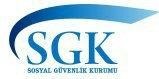 T.C.SOSYAL GÜVENLİK KURUMU………………….. Sosyal Güvenlik İl Müdürlüğü (	Sosyal Güvenlik Merkezi)T.C.SOSYAL GÜVENLİK KURUMU………………….. Sosyal Güvenlik İl Müdürlüğü (	Sosyal Güvenlik Merkezi)T.C.SOSYAL GÜVENLİK KURUMU………………….. Sosyal Güvenlik İl Müdürlüğü (	Sosyal Güvenlik Merkezi)T.C.SOSYAL GÜVENLİK KURUMU………………….. Sosyal Güvenlik İl Müdürlüğü (	Sosyal Güvenlik Merkezi)T.C.SOSYAL GÜVENLİK KURUMU………………….. Sosyal Güvenlik İl Müdürlüğü (	Sosyal Güvenlik Merkezi)T.C.SOSYAL GÜVENLİK KURUMU………………….. Sosyal Güvenlik İl Müdürlüğü (	Sosyal Güvenlik Merkezi)T.C.SOSYAL GÜVENLİK KURUMU………………….. Sosyal Güvenlik İl Müdürlüğü (	Sosyal Güvenlik Merkezi)EK - 5SOSYAL GÜVENLİK SÖZLEŞMELERİNE GÖRE AKİT ÜLKELERDEN GELİR/AYLIK TALEP DİLEKÇESİSOSYAL GÜVENLİK SÖZLEŞMELERİNE GÖRE AKİT ÜLKELERDEN GELİR/AYLIK TALEP DİLEKÇESİSOSYAL GÜVENLİK SÖZLEŞMELERİNE GÖRE AKİT ÜLKELERDEN GELİR/AYLIK TALEP DİLEKÇESİSOSYAL GÜVENLİK SÖZLEŞMELERİNE GÖRE AKİT ÜLKELERDEN GELİR/AYLIK TALEP DİLEKÇESİSOSYAL GÜVENLİK SÖZLEŞMELERİNE GÖRE AKİT ÜLKELERDEN GELİR/AYLIK TALEP DİLEKÇESİSOSYAL GÜVENLİK SÖZLEŞMELERİNE GÖRE AKİT ÜLKELERDEN GELİR/AYLIK TALEP DİLEKÇESİSOSYAL GÜVENLİK SÖZLEŞMELERİNE GÖRE AKİT ÜLKELERDEN GELİR/AYLIK TALEP DİLEKÇESİSOSYAL GÜVENLİK SÖZLEŞMELERİNE GÖRE AKİT ÜLKELERDEN GELİR/AYLIK TALEP DİLEKÇESİSOSYAL GÜVENLİK SÖZLEŞMELERİNE GÖRE AKİT ÜLKELERDEN GELİR/AYLIK TALEP DİLEKÇESİSOSYAL GÜVENLİK SÖZLEŞMELERİNE GÖRE AKİT ÜLKELERDEN GELİR/AYLIK TALEP DİLEKÇESİSOSYAL GÜVENLİK SÖZLEŞMELERİNE GÖRE AKİT ÜLKELERDEN GELİR/AYLIK TALEP DİLEKÇESİSİGORTALISİGORTALISİGORTALISİGORTALIHAK SAHİBİHAK SAHİBİ1- T.C. KİMLİK NUMARASI1- T.C. KİMLİK NUMARASI1- T.C. KİMLİK NUMARASI1- T.C. KİMLİK NUMARASI1- T.C. KİMLİK NUMARASI2- ADI VE SOYADI2- ADI VE SOYADI2- ADI VE SOYADI2- ADI VE SOYADI2- ADI VE SOYADI3- AYLIK TALEP TÜRÜ3- AYLIK TALEP TÜRÜ3- AYLIK TALEP TÜRÜ3- AYLIK TALEP TÜRÜ3- AYLIK TALEP TÜRÜGELİRGELİRGELİRGELİRGELİRGELİR3- AYLIK TALEP TÜRÜ3- AYLIK TALEP TÜRÜ3- AYLIK TALEP TÜRÜ3- AYLIK TALEP TÜRÜ3- AYLIK TALEP TÜRÜYAŞLILIK AYLIĞIYAŞLILIK AYLIĞIYAŞLILIK AYLIĞIYAŞLILIK AYLIĞIYAŞLILIK AYLIĞIYAŞLILIK AYLIĞI3- AYLIK TALEP TÜRÜ3- AYLIK TALEP TÜRÜ3- AYLIK TALEP TÜRÜ3- AYLIK TALEP TÜRÜ3- AYLIK TALEP TÜRÜMALULLÜK AYLIĞIMALULLÜK AYLIĞIMALULLÜK AYLIĞIMALULLÜK AYLIĞIMALULLÜK AYLIĞIMALULLÜK AYLIĞI3- AYLIK TALEP TÜRÜ3- AYLIK TALEP TÜRÜ3- AYLIK TALEP TÜRÜ3- AYLIK TALEP TÜRÜ3- AYLIK TALEP TÜRÜÖLÜM AYLIĞIÖLÜM AYLIĞIÖLÜM AYLIĞIÖLÜM AYLIĞIÖLÜM AYLIĞIÖLÜM AYLIĞI4- AYLIK TALEBİNDE BULUNULAN ÜLKE4- AYLIK TALEBİNDE BULUNULAN ÜLKE4- AYLIK TALEBİNDE BULUNULAN ÜLKE4- AYLIK TALEBİNDE BULUNULAN ÜLKE4- AYLIK TALEBİNDE BULUNULAN ÜLKE5- AYLIK TALEBİNDE BULUNULAN ÜLKEDE GEÇEN HİZMET SÜRESİ5- AYLIK TALEBİNDE BULUNULAN ÜLKEDE GEÇEN HİZMET SÜRESİ5- AYLIK TALEBİNDE BULUNULAN ÜLKEDE GEÇEN HİZMET SÜRESİ5- AYLIK TALEBİNDE BULUNULAN ÜLKEDE GEÇEN HİZMET SÜRESİ5- AYLIK TALEBİNDE BULUNULAN ÜLKEDE GEÇEN HİZMET SÜRESİ---/---/-----‘den	---/---/	‘e kadar---/---/-----‘den	---/---/	‘e kadar---/---/-----‘den	---/---/	‘e kadar---/---/-----‘den	---/---/	‘e kadar---/---/-----‘den	---/---/	‘e kadar---/---/-----‘den	---/---/	‘e kadar6- AYLIK TALEBİNDE BULUNULAN ÜLKE SİGORTA NUMARASI6- AYLIK TALEBİNDE BULUNULAN ÜLKE SİGORTA NUMARASI6- AYLIK TALEBİNDE BULUNULAN ÜLKE SİGORTA NUMARASI6- AYLIK TALEBİNDE BULUNULAN ÜLKE SİGORTA NUMARASI6- AYLIK TALEBİNDE BULUNULAN ÜLKE SİGORTA NUMARASI7- YURT DIŞINDA ÇALIŞILAN DİĞER ÜLKELER7- YURT DIŞINDA ÇALIŞILAN DİĞER ÜLKELER7- YURT DIŞINDA ÇALIŞILAN DİĞER ÜLKELER7- YURT DIŞINDA ÇALIŞILAN DİĞER ÜLKELER7- YURT DIŞINDA ÇALIŞILAN DİĞER ÜLKELER8- YURT DIŞINDAN GELİR/AYLIK ALIYOR MUSUNUZ? EVET İSE HANGİ ÜLKE8- YURT DIŞINDAN GELİR/AYLIK ALIYOR MUSUNUZ? EVET İSE HANGİ ÜLKE8- YURT DIŞINDAN GELİR/AYLIK ALIYOR MUSUNUZ? EVET İSE HANGİ ÜLKE8- YURT DIŞINDAN GELİR/AYLIK ALIYOR MUSUNUZ? EVET İSE HANGİ ÜLKE8- YURT DIŞINDAN GELİR/AYLIK ALIYOR MUSUNUZ? EVET İSE HANGİ ÜLKEEVETEVETÜLKE ADIÜLKE ADI8- YURT DIŞINDAN GELİR/AYLIK ALIYOR MUSUNUZ? EVET İSE HANGİ ÜLKE8- YURT DIŞINDAN GELİR/AYLIK ALIYOR MUSUNUZ? EVET İSE HANGİ ÜLKE8- YURT DIŞINDAN GELİR/AYLIK ALIYOR MUSUNUZ? EVET İSE HANGİ ÜLKE8- YURT DIŞINDAN GELİR/AYLIK ALIYOR MUSUNUZ? EVET İSE HANGİ ÜLKE8- YURT DIŞINDAN GELİR/AYLIK ALIYOR MUSUNUZ? EVET İSE HANGİ ÜLKEHAYIRHAYIRHAYIRHAYIRHAYIRHAYIR9- SİGORTALI/HAK SAHİBİ TÜRKİYE’DE AYLIK ALIYORSA ÇEŞİDİ9- SİGORTALI/HAK SAHİBİ TÜRKİYE’DE AYLIK ALIYORSA ÇEŞİDİ9- SİGORTALI/HAK SAHİBİ TÜRKİYE’DE AYLIK ALIYORSA ÇEŞİDİ9- SİGORTALI/HAK SAHİBİ TÜRKİYE’DE AYLIK ALIYORSA ÇEŞİDİ9- SİGORTALI/HAK SAHİBİ TÜRKİYE’DE AYLIK ALIYORSA ÇEŞİDİKENDİNDENKENDİNDENKENDİNDENKENDİNDENEŞİNDENEŞİNDEN9- SİGORTALI/HAK SAHİBİ TÜRKİYE’DE AYLIK ALIYORSA ÇEŞİDİ9- SİGORTALI/HAK SAHİBİ TÜRKİYE’DE AYLIK ALIYORSA ÇEŞİDİ9- SİGORTALI/HAK SAHİBİ TÜRKİYE’DE AYLIK ALIYORSA ÇEŞİDİ9- SİGORTALI/HAK SAHİBİ TÜRKİYE’DE AYLIK ALIYORSA ÇEŞİDİ9- SİGORTALI/HAK SAHİBİ TÜRKİYE’DE AYLIK ALIYORSA ÇEŞİDİANA-BABADANANA-BABADANANA-BABADANANA-BABADANÇOCUKTANÇOCUKTAN10- HİZMET DURUMU10- HİZMET DURUMU10- HİZMET DURUMU10- HİZMET DURUMU10- HİZMET DURUMU10- HİZMET DURUMU10- HİZMET DURUMU10- HİZMET DURUMU10- HİZMET DURUMU10- HİZMET DURUMU10- HİZMET DURUMUS.S.K.4 / 1 - ( a )S.S.K.4 / 1 - ( a )S.S.K.4 / 1 - ( a )HİZMET SÜRELERİ VE GEÇTİĞİ İLLERHİZMET SÜRELERİ VE GEÇTİĞİ İLLERHİZMET SÜRELERİ VE GEÇTİĞİ İLLERS.S.K.4 / 1 - ( a )S.S.K.4 / 1 - ( a )S.S.K.4 / 1 - ( a )İSTEĞE BAĞLIİSTEĞE BAĞLIİSTEĞE BAĞLIS.S.K.4 / 1 - ( a )S.S.K.4 / 1 - ( a )S.S.K.4 / 1 - ( a )TOPLULUKTOPLULUKTOPLULUKS.S.K.4 / 1 - ( a )S.S.K.4 / 1 - ( a )S.S.K.4 / 1 - ( a )BORÇLANMABORÇLANMABORÇLANMABAĞ-KUR 4 / 1 - ( b )BAĞ-KUR 4 / 1 - ( b )BAĞ-KUR 4 / 1 - ( b )HİZMET SÜRELERİ VE GEÇTİĞİ İLLERHİZMET SÜRELERİ VE GEÇTİĞİ İLLERHİZMET SÜRELERİ VE GEÇTİĞİ İLLERBAĞ-KUR 4 / 1 - ( b )BAĞ-KUR 4 / 1 - ( b )BAĞ-KUR 4 / 1 - ( b )İSTEĞE BAĞLIİSTEĞE BAĞLIİSTEĞE BAĞLIBAĞ-KUR 4 / 1 - ( b )BAĞ-KUR 4 / 1 - ( b )BAĞ-KUR 4 / 1 - ( b )TOPLULUKTOPLULUKTOPLULUKBAĞ-KUR 4 / 1 - ( b )BAĞ-KUR 4 / 1 - ( b )BAĞ-KUR 4 / 1 - ( b )BORÇLANMABORÇLANMABORÇLANMAEMEKLİ SANDIĞI 4 / 1 - (c)EMEKLİ SANDIĞI 4 / 1 - (c)EMEKLİ SANDIĞI 4 / 1 - (c)HİZMET SÜRESİHİZMET SÜRESİHİZMET SÜRESİEMEKLİ SANDIĞI 4 / 1 - (c)EMEKLİ SANDIĞI 4 / 1 - (c)EMEKLİ SANDIĞI 4 / 1 - (c)TAHSİS NUMARASITAHSİS NUMARASITAHSİS NUMARASIDİĞER SANDIKLARDİĞER SANDIKLARDİĞER SANDIKLARSANDIK / VAKIF ADISANDIK / VAKIF ADISANDIK / VAKIF ADIDİĞER SANDIKLARDİĞER SANDIKLARDİĞER SANDIKLARSİCİL NUMARASISİCİL NUMARASISİCİL NUMARASIDİĞER SANDIKLARDİĞER SANDIKLARDİĞER SANDIKLARHİZMET SÜRESİHİZMET SÜRESİHİZMET SÜRESİYukarıdaki beyanımı doğrular, beyanımda herhangi bir değişiklik olması halinde durumu derhal yazılı olarak Kuruma bildireceğimi, buna göre beyanım esas alınarak akit ülkeden gelir/aylık talebimle ilgili gerekli işlemlerin yapılmasını arz ederim.Yukarıdaki beyanımı doğrular, beyanımda herhangi bir değişiklik olması halinde durumu derhal yazılı olarak Kuruma bildireceğimi, buna göre beyanım esas alınarak akit ülkeden gelir/aylık talebimle ilgili gerekli işlemlerin yapılmasını arz ederim.Yukarıdaki beyanımı doğrular, beyanımda herhangi bir değişiklik olması halinde durumu derhal yazılı olarak Kuruma bildireceğimi, buna göre beyanım esas alınarak akit ülkeden gelir/aylık talebimle ilgili gerekli işlemlerin yapılmasını arz ederim.Yukarıdaki beyanımı doğrular, beyanımda herhangi bir değişiklik olması halinde durumu derhal yazılı olarak Kuruma bildireceğimi, buna göre beyanım esas alınarak akit ülkeden gelir/aylık talebimle ilgili gerekli işlemlerin yapılmasını arz ederim.Yukarıdaki beyanımı doğrular, beyanımda herhangi bir değişiklik olması halinde durumu derhal yazılı olarak Kuruma bildireceğimi, buna göre beyanım esas alınarak akit ülkeden gelir/aylık talebimle ilgili gerekli işlemlerin yapılmasını arz ederim.Yukarıdaki beyanımı doğrular, beyanımda herhangi bir değişiklik olması halinde durumu derhal yazılı olarak Kuruma bildireceğimi, buna göre beyanım esas alınarak akit ülkeden gelir/aylık talebimle ilgili gerekli işlemlerin yapılmasını arz ederim.Yukarıdaki beyanımı doğrular, beyanımda herhangi bir değişiklik olması halinde durumu derhal yazılı olarak Kuruma bildireceğimi, buna göre beyanım esas alınarak akit ülkeden gelir/aylık talebimle ilgili gerekli işlemlerin yapılmasını arz ederim.Yukarıdaki beyanımı doğrular, beyanımda herhangi bir değişiklik olması halinde durumu derhal yazılı olarak Kuruma bildireceğimi, buna göre beyanım esas alınarak akit ülkeden gelir/aylık talebimle ilgili gerekli işlemlerin yapılmasını arz ederim.Yukarıdaki beyanımı doğrular, beyanımda herhangi bir değişiklik olması halinde durumu derhal yazılı olarak Kuruma bildireceğimi, buna göre beyanım esas alınarak akit ülkeden gelir/aylık talebimle ilgili gerekli işlemlerin yapılmasını arz ederim.Yukarıdaki beyanımı doğrular, beyanımda herhangi bir değişiklik olması halinde durumu derhal yazılı olarak Kuruma bildireceğimi, buna göre beyanım esas alınarak akit ülkeden gelir/aylık talebimle ilgili gerekli işlemlerin yapılmasını arz ederim.Yukarıdaki beyanımı doğrular, beyanımda herhangi bir değişiklik olması halinde durumu derhal yazılı olarak Kuruma bildireceğimi, buna göre beyanım esas alınarak akit ülkeden gelir/aylık talebimle ilgili gerekli işlemlerin yapılmasını arz ederim.Sigortalı veyaHak SahibininAdresiAdresiAdı Soyadı : İmzası	:Tarih	:Adı Soyadı : İmzası	:Tarih	:Adı Soyadı : İmzası	:Tarih	:Sigortalı veyaHak SahibininTelefon numarasıTelefon numarasıAdı Soyadı : İmzası	:Tarih	:Adı Soyadı : İmzası	:Tarih	:Adı Soyadı : İmzası	:Tarih	:Sigortalı veyaHak SahibininE-posta adresiE-posta adresiAdı Soyadı : İmzası	:Tarih	:Adı Soyadı : İmzası	:Tarih	:Adı Soyadı : İmzası	:Tarih	:Ek:1-2-1-2-1-2-1-2-1-2-1-2-Adı Soyadı : İmzası	:Tarih	:Adı Soyadı : İmzası	:Tarih	:Adı Soyadı : İmzası	:Tarih	:NOT: Bu dilekçe sosyal güvenlik sözleşmelerinin uygulanmasında akit ülke sigorta kurumundan gelir/aylık talebinde bulunanlar tarafından doldurulacaktır. Kurumumuzdan aylık talebinde bulunacakların, ayrıca Gelir/Aylık /Ödenek Talep Belgesi ile başvuruda bulunması gerekmektedir.NOT: Bu dilekçe sosyal güvenlik sözleşmelerinin uygulanmasında akit ülke sigorta kurumundan gelir/aylık talebinde bulunanlar tarafından doldurulacaktır. Kurumumuzdan aylık talebinde bulunacakların, ayrıca Gelir/Aylık /Ödenek Talep Belgesi ile başvuruda bulunması gerekmektedir.NOT: Bu dilekçe sosyal güvenlik sözleşmelerinin uygulanmasında akit ülke sigorta kurumundan gelir/aylık talebinde bulunanlar tarafından doldurulacaktır. Kurumumuzdan aylık talebinde bulunacakların, ayrıca Gelir/Aylık /Ödenek Talep Belgesi ile başvuruda bulunması gerekmektedir.NOT: Bu dilekçe sosyal güvenlik sözleşmelerinin uygulanmasında akit ülke sigorta kurumundan gelir/aylık talebinde bulunanlar tarafından doldurulacaktır. Kurumumuzdan aylık talebinde bulunacakların, ayrıca Gelir/Aylık /Ödenek Talep Belgesi ile başvuruda bulunması gerekmektedir.NOT: Bu dilekçe sosyal güvenlik sözleşmelerinin uygulanmasında akit ülke sigorta kurumundan gelir/aylık talebinde bulunanlar tarafından doldurulacaktır. Kurumumuzdan aylık talebinde bulunacakların, ayrıca Gelir/Aylık /Ödenek Talep Belgesi ile başvuruda bulunması gerekmektedir.NOT: Bu dilekçe sosyal güvenlik sözleşmelerinin uygulanmasında akit ülke sigorta kurumundan gelir/aylık talebinde bulunanlar tarafından doldurulacaktır. Kurumumuzdan aylık talebinde bulunacakların, ayrıca Gelir/Aylık /Ödenek Talep Belgesi ile başvuruda bulunması gerekmektedir.NOT: Bu dilekçe sosyal güvenlik sözleşmelerinin uygulanmasında akit ülke sigorta kurumundan gelir/aylık talebinde bulunanlar tarafından doldurulacaktır. Kurumumuzdan aylık talebinde bulunacakların, ayrıca Gelir/Aylık /Ödenek Talep Belgesi ile başvuruda bulunması gerekmektedir.NOT: Bu dilekçe sosyal güvenlik sözleşmelerinin uygulanmasında akit ülke sigorta kurumundan gelir/aylık talebinde bulunanlar tarafından doldurulacaktır. Kurumumuzdan aylık talebinde bulunacakların, ayrıca Gelir/Aylık /Ödenek Talep Belgesi ile başvuruda bulunması gerekmektedir.NOT: Bu dilekçe sosyal güvenlik sözleşmelerinin uygulanmasında akit ülke sigorta kurumundan gelir/aylık talebinde bulunanlar tarafından doldurulacaktır. Kurumumuzdan aylık talebinde bulunacakların, ayrıca Gelir/Aylık /Ödenek Talep Belgesi ile başvuruda bulunması gerekmektedir.NOT: Bu dilekçe sosyal güvenlik sözleşmelerinin uygulanmasında akit ülke sigorta kurumundan gelir/aylık talebinde bulunanlar tarafından doldurulacaktır. Kurumumuzdan aylık talebinde bulunacakların, ayrıca Gelir/Aylık /Ödenek Talep Belgesi ile başvuruda bulunması gerekmektedir.